TERVETULOA SAMMONLAHDEN UUSIMMAN KOSTEIKON AVAJAISIINKE 18.5.2016 KLO 10-12(sijainti Sammonlahden uimarannan itäpuolella)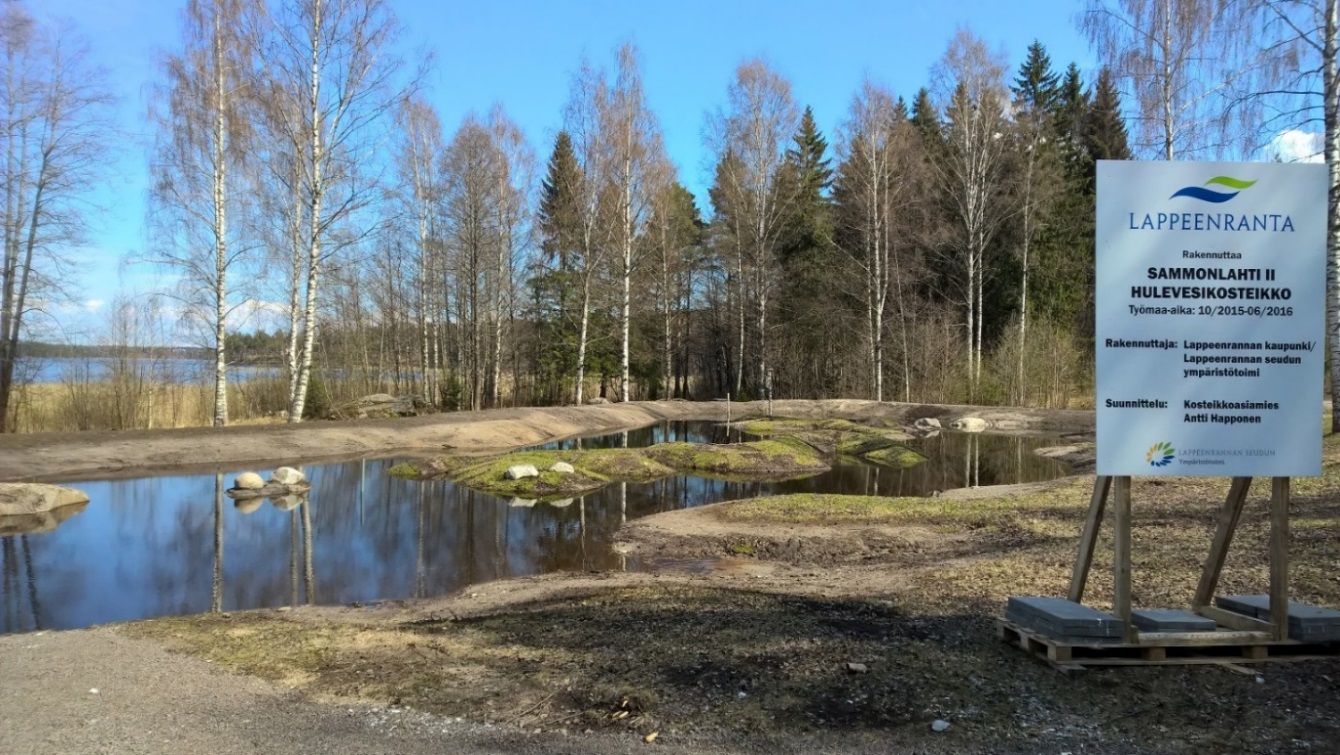 Avajaisseremonia klo 10-10.30Puheita: mm. ympäristöjohtaja Ilkka Räsänen ja kirkkoherra Juha EklundKosteikon nimen julkistaminenKourulan päiväkodin lapset laulavat Yhteislauluna Suvivirsi klo 10.30-12.00 Vapaata seurustelua & Mehua ja pullaaEnnen tilaisuuden alkua ripustetaan lähialueen koululaisten kanssa puihin linnunpönttöjä. TERVETULOA!Järjestää: Lappeenrannan seudun ympäristötoimi, Sammonlahden seurakuntaKuusimäen, Kourulan ja Lavolan asukasyhdistys ja Läntinen alueraati